Publicado en  el 02/12/2015 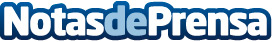 'Juan y la Nube', primer premio del festival de cortos MadridCortoFest Datos de contacto:Nota de prensa publicada en: https://www.notasdeprensa.es/juan-y-la-nube-primer-premio-del-festival-de Categorias: Cine Madrid Premios http://www.notasdeprensa.es